СОВЕТ ДЕПУТАТОВ МУНИЦИПАЛЬНОГО ОБРАЗОВАНИЯ НОВОЧЕРКаССКИЙ  СЕЛЬСОВЕТ САРАКТАШСКОГО РАЙОНА ОРЕНБУРГСКОЙ ОБЛАСТИчетвертый СОЗЫВ РЕШЕНИЕвнеочередного десятого заседания Совета депутатовНовочеркасского сельсовета четвертого созыва29 апреля 2021 года                   с. Новочеркасск                                           №  45 О внесении изменений и дополнений в решение Советадепутатов Новочеркасского сельсовета от 11 декабря 2020 года №   19«О бюджете муниципального образования Новочеркасский сельсоветСаракташского района Оренбургской области на 2021 годи на плановый период 2022 и 2023 годов»На основании статей 12, 132 Конституции Российской Федерации, статьи  9 Бюджетного кодекса Российской Федерации, статьи 35 Федерального закона от 06.10.2003 № 131-ФЗ "Об общих принципах организации местного самоуправления в Российской Федерации", Уставом  муниципального образования Новочеркасский сельсоветСовет депутатов Новочеркасского сельсовета РЕШИЛ:  1. Внести в решение Совета  депутатов Новочеркасского сельсовета от 11 декабря 2020 года  №   19 «О бюджете муниципального образования Новочеркасский сельсовет Саракташского района Оренбургской области на 2021 год и на плановый период 2022 и 2023 годов» следующие изменения и дополнения:1.1. В подпункте 1 пункта 1 слова  «прогнозируемый общий объем доходов – 16 746 164 рублей» заменить словами  «прогнозируемый общий объем доходов – 20 623 334 рублей»; 1.2. В подпункте 2 пункта 1 слова  «общий объем расходов 16 746 164 рублей» заменить словами  «в сумме общий объем расходов 20 623 334 рублей»; 1.3. Приложения  1, 5, 6, 7, 8, 9 к решению Совета депутатов Новочеркасского сельсовета  от 11 декабря 2020 года  № 19   изложить в новой редакции (прилагаются) 2. Установить следующие дополнительные основания для внесения изменений в сводную бюджетную роспись бюджета поселения без внесения изменений в решение о бюджете на 2021 год и на плановый период 2022- 2023 годов:перераспределение бюджетных ассигнований, предусмотренных главному распорядителю средств бюджета поселения, связанных с изменениями бюджетной классификации, а также между видами расходов в пределах общего объема бюджетных ассигнований по целевой статье расходов классификации бюджетов;перераспределение бюджетных ассигнований, предусмотренных главному распорядителю средств бюджета поселения, между видами расходов и (или) целевыми статьями расходов в пределах общего объема бюджетных ассигнований соответствующего раздела, подраздела классификации расходов бюджетов в целях обеспечения условий софинансирования получения средств из других бюджетов бюджетной системы Российской Федерации;перераспределение бюджетных ассигнований главного распорядителя средств бюджета поселения по разделам, подразделам, целевым статьям и видам расходов бюджетов в целях исполнения обязательств бюджета поселения».3. Контроль за исполнением данного решения возложить на постоянную комиссию  по бюджетной, налоговой и финансовой политике, собственности и экономическим вопросам, торговле и быту  (Закирова Р.Г.)4. Настоящее решение подлежит обнародованию не позднее 10 дней после его подписания и размещению на официальном сайте муниципального образования Новочеркасский сельсовет  Саракташского района Оренбургской области в сети «Интернет».Председатель Совета депутатов                 Глава муниципального образованияНовочеркасского сельсовета                       Новочеркасский сельсовет                                            Г.Е. Матвеев                                                   Н.Ф.СуюндуковРазослано: Суюндукову Н.Ф., прокуратуре района, финансовому отделу по Саракташскому району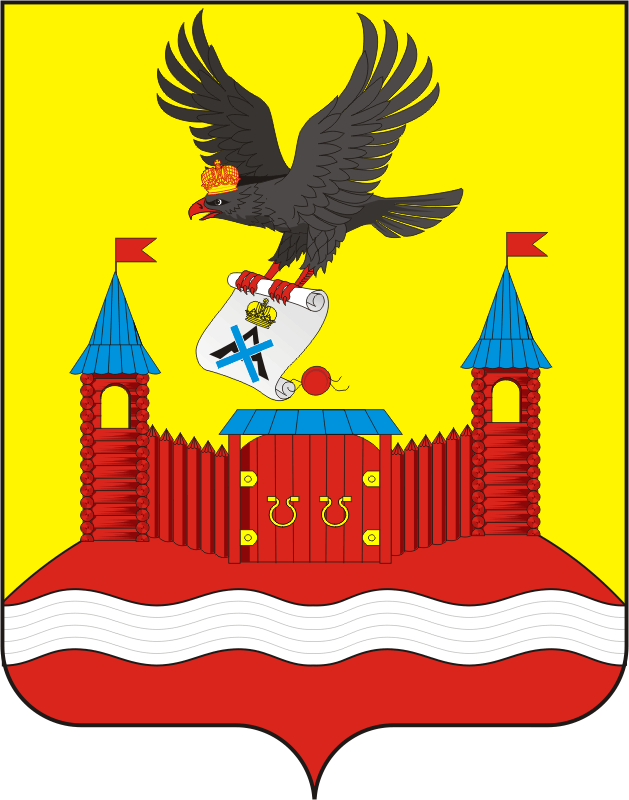 